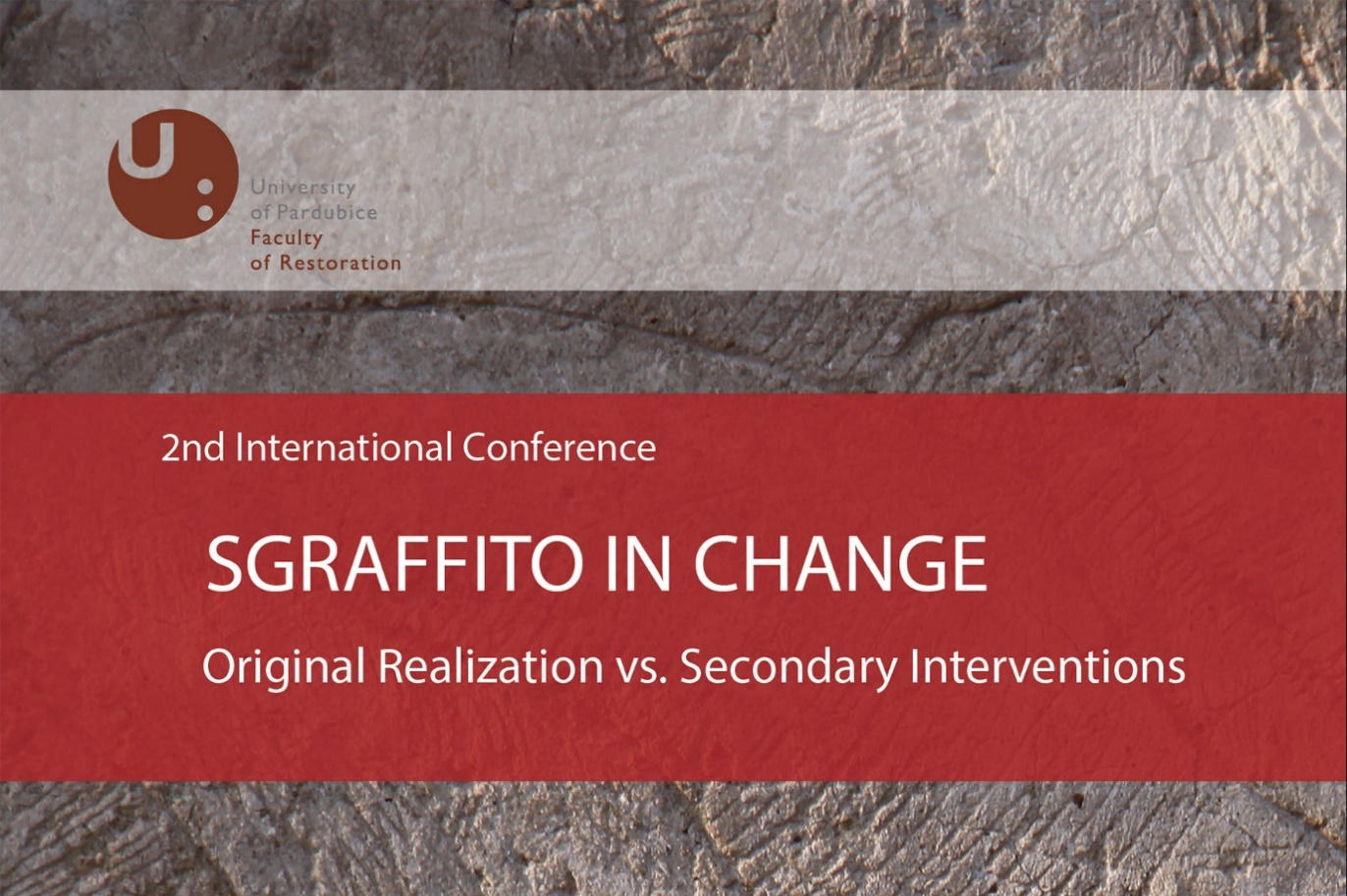 Application 21 – 22 November 2019, Litomyšl Chateau – Congress Hall, Litomyšl, Jiráskova 93Name:   Surname:Degrees:Phone number:E-mail:Institution (name, address, VAT number):Requirement to issue a tax document: 					 □YES   □NO    Participation in the social evening: 					 □YES   □NO    Participation in the excursion on 20/11 – Slavonice:			 □YES   □NO    Participation in the excursion on 23/11 – Eastern Bohemia:	 	□YES   □NO    I agree to the processing of personal dataBy ticking the box “I give my consent” below, you consent to the use of materials produced during the conference (photos, videos) for the purpose of promotion, final and ongoing documentation and presentation of the conference on websites, facebook, etc.□ I give my consentDate:                                                                         Signature:
Konec formuláře